RELAZIONE FINALE a.s. 2019-20   SCUOLA …..…………………….   CLASSE  ….. SEZ……   (da redigere collegialmente da parte di tutti gli insegnanti della classe)Difficoltà emerse nella gestione organizzativa e didattica…………………………………………………………………………………………………………………………………………………………………………………………………………………………………………………………………………………………………………………………………………………………………………………………………………………………………………………………………………………………………………………………………………………………………………………………………………Recupero delle carenze riscontrate (specificare se c’è stata possibilità di recupero) …………………………………………………………………………………………………………………………………………………………………………………………………………………………………………………………………………………………………………………………………………………………………………………………………………………………………………………………………………………………………………………………………………………………………………………………………………Attività di didattica a distanzaA partire dalla sospensione attività in aula del 5.03.2020  (cfr. DPCM del 4 marzo 2020 )alla data del 7.04.2020 (obbligatorietà della DaD  cfr. DL del 6 aprile 2020) competenze, abilità e conoscenze sono state modificate rispetto alla programmazione prevista nel curricolo .Obiettivi-contenuti e attività non raggiunti rispetto alla programmazione ( da considerare per la stesura del PAI )Attività  da realizzare : a Settembre 2020-Nel corso del I quadrimentre 2020-21- Per l’intero anno scolastico 2020-2021? 7- Materiali di studio proposti  e strumenti / canali di comunicazione utilizzati  Modalità di verifica :………………………Valutazione competenze raggiunte(v Modello di Rilevazione delle competenze II quadrimestre) Proposte di miglioramento per l’a.s. 2020-21 …………………………Bova M.,lì 15/06/2020.                                                                                                      I Docenti del Consiglio di Classe  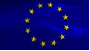 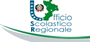 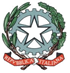 Istituto Comprensivo   Bova Marina- CondofuriVia Montesanto, 26   -   89035 BOVA  MARINA Tel. & fax  0965.761002-C. M. RCIC85200De-mail:rcic85200d@istruzione.it – pec: rcic85200d@pec.istruzione.it-sito :www.icbovamarinacondofuri.edu.it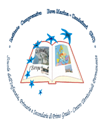 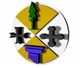 didattica in presenza didattica in presenza didattica a distanza didattica a distanza Numero alunni Classe….FREQUENZA ASSIDUA n. alunni FREQUENZA Saltuaria e/o continua N. alunniFREQUENZA ASSIDUA n. alunni FREQUENZA Saltuaria e/o continua N. alunni DISCIPLINA Obiettivi non perseguiti/raggiunti Contenuti non svoltiAttività non realizzateITALIANOSTORIAGEOGRAFIAMATEMATICASCIENZETECNOLOGIA/ED TECNICAMUSICA/ED MUSICALEARTE/ED ARTISTICAMOTORIA/ED MOTORIAINGLESEFRANCESE (SOLO scuola SIGSTRUMENTO MUSICALE CLARINETTOOBOEPIANOFORTEVIOLINO DISCIPLINENUCLEI TEMATICI FONDAMENTALI anche TRASVERSALI / interdisciplinariCompetenze chiave da raggiungere Tempi di realizzazione  Italiano-Storia –Geografia Comunicazione nella madrelingua o lingua di istruzioneInglese – Francese (solo S.I G) Comunicazione    nelle  lingue straniereMatematica –Scienze-Ed Tecnicca/TecnologiaCompetenza matematica e competenze di base in scienza e tecnologiaTecnologia-Matematica- Itraliano-IngleseCompetenze digitaliTutte le disciplineImparare ad imparareStoria Geografia-Musica-Arte-IRCCompetenze sociali e civicheTutte le discipline Spirito di iniziativaTutte le discipline Consapevolezza ed espressione culturaleMateriali di studio  per l’intero gruppo classeper piccoli gruppi per alunni con PDP Per alunni non PEI  semplificato per alunni con PEI differenziato libro di testo parte digitaleX (esempio) schedemateriali prodotti dall’insegnatevisione di filmati da Internetdocumentarilezioni registrate dalla RAIYouTube ALTRO (specificare*) CANALI DI COMUNICAZIONE CANALI DI COMUNICAZIONE CANALI DI COMUNICAZIONE CANALI DI COMUNICAZIONE CANALI DI COMUNICAZIONE CANALI DI COMUNICAZIONE  (indicare  con una crocetta )per l’intero gruppo classeper piccoli gruppi per alunni con PDP Per alunni non PEI  semplificato per alunni con PEI differenziato WSX (esempio) CollaboraX (esempio)IMPARIX (esempio)GSuitealtro